PROFILE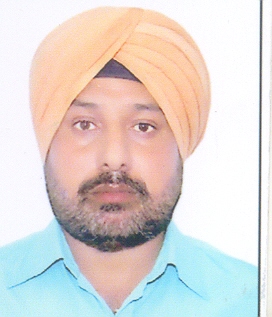 RAJVINDER PAL SINGH RANAAqua culturistSecretary GeneralBorlaug Farmer Association for South AsiaLudhiana, Punjab, IndiaContact No. 09988339592, 08729013311e-mail: rpsrana2009@gmail.comEDUCATION QUALIFICATIONB.Com. (Osmania  University )M.B.A  (Marketing, Advertising & sales Promotion)TRAININGS One month certified course on fish farming by Fish Farmer Development Agency (ffda), Punjab (11.2.2003)One month certified course in Animal Husbandry by Diary department, Punjab (11.2.2003)Certified course in vermin compost for fish farming by kvk, Ludhiana  (28.3.2006)Certified course in Piggery by PAU (30.3.2006)Ornamental fish culture and seed production training for five days by GADVASU (29.1.2009)Entrepreneurship Development Program on “Development of value added meat products by cIpHET(Ludhiana) 18 Dec, 2009Training on Artificial Insemination in Pigs (2.2.2009-13.2.2009)certified course in Production of Natural Vinegar By Pau (21.11.2008)Advance training in Production Technology in Horticulture (21.3.2011)Training course in Skill Development in Freshwater Prawn Farming by GADVASU (17.10.2011)International Horticulture innovation and training centre course in Green House Management, Jaipur, RajasthanInternational Trade towards Enhancement of Competitiveness of Indian Agriculture by Indian Institute of Foreign Trade, New Delhi. SPECIAL Skills Best utilization of waste land, water and feed management in fisheriesFishery Management in freshwater cultureFCR in Indian Major CarpsCulture of all kind of inland fishersMEMBERSHIPMember of American Soybean Association (Asia Continental)Former Finance secretary, Life member of PAU Kisan Club (Regd.), PAU, Ludhiana Former General Secretary of Punjab Fish Farmer club, PAU, Ludhiana Member aqua culture centre in Asia pacific world.Member  European aqua culture societyMember Consortium of Indian Farmer Association (CIFA) at DelhiSecretary General in Borlaug Farmer Association of South Asia (BAFASA).AWARDS2002 		Best Production Award, Moga District           		Best Management Award of Aqua Culture2003 		Best utilization of waste land by PAU Kisan Club2004 		Award of Excellence in IMC2005 		Progressive fish Farmer, Punjab2006 		Best fish farmer Award, PAU Kisan Club, PAU Ludhiana2007 		Best Entrepreneurship farmer form ciphet 2011 		Best Innovative Fish Farmer (CIPHET, Ludhiana)2013 		Babu Jagjivan Ram Kisan Anubhav Puruskar (ICAR, New Delhi)PUBLICATIONSLocal news on channels ,NRI TV, Punjab Today, CNBC Awaz, Zee News, CNBCWritten articles in national and local newspaper regarding Entrepreneurships in fisheries. Articles on Ban of Thai  Mangor ,Thai cat fish in all leading newspapers of PunjabOn National level – CIFA published problem on fish culture and poor quality of water in Punjab.Block on world press.comSEMINARS ATTENDEDTwo day seminars on FISH NEUTRINOS by American soybean  associationFive day seminars on breeding of ornamental fishThree day program on breeding of cat fish Two day seminar on natural resources of water – pau, Ludhiana  Three day  Congress in New Delhi for fish farming (Ministry of Fisheries, New Delhi)Three day seminar on Fish Meat Technology of ExportSeminar in Andhra Pradesh for Fish NeutrinosAttend American Soybean Association Seminar at Chandigarh for Fish NeutrinosTwo day seminar at Ludhiana for fish seed rearingAttended two day seminar for export of fisheries SIGNIFICANT ACHIEVEMENTSINNOVATIVE  FISH  MANAGEMENT  TECHNOLOGYINNOVATE  FISH TAGIn fish culture theft  is a major problem /to keep stock record/track his stock and monitoring growth  due to this heavy loss in harvesting ,it’s a big back step in fish culture to prevent this,  I made a fish tag with machine (fish tag machine),for identified your fish stock for all this purpose .I invite tag machine for fisherman who does not affordable the cost of tag which cost 4-5$, my tag cost 10 new paise and machine cost 250 INR. Foreign technology tag reader cost 3 lakh. It’s a great step to contribute blue revelation and to increase states of fish farmers of India.I introduce the idea of small air blower which are operated with 220v ac motor used in air cooler to maintain air blow in small tank in shop so that keep fish alive and Farmer Committee get margins in his harvesting .due to small size of motor farmer can use number of motors which reduce the harvesting cost. PROCESSINGFISH SKINIn Indian major crap skin is a waste product, so through in this process I treated fish skin with common salt without using any machine and converted in fish leather.Mobil cover		accessories –key ring/belts/wall hangingLadies garments	fashion technologyLadies & gents purse Specially it is used for Mobil cover to reduce radiation of Mobil.FISH MANURE:Waste material of fish mixed with jiggery can be put in big and closed for 40-45 days after 45 days black powder shape material and this material can be used as manure for raising high cost vegetable nursery mixing with peet moss as a base raw material.Fish manure is a best and cheap way to waste management in fish marketsFISH PICKLE:I introduced fish pickle in my local market at very low price and its made of Indian Major Carps with bone for his medicinal values, full of omega acid and protein, also brand it.FISH OIL:Extract  fish oil from Indian Major Carps at very base technology and I get 200 gm oil from one kg  fish, high  demand in market for its medicinal  value and farmer get very high returns from its product.CONTRIBUTED TO FARMER COMMITYSociety: from last eight year I am working for Machua Welfare Society, Ludhiana as a general secretary and I pass latest technology to the fish farmers which belong to lower classes of society and give practical training to his family members, i.e. women of family doing processing of fish like fish pickle which sold on very high rate in market and family get benefited by this income.Self help group: I started my fish self help group name of Asal Self Group with help of few backward classes women who does not have any type of income from other sources in my group old age women, diverses handicap and house wife are working with help of nabard Bank, atam schemes and specially Fish Farmers Development Agency. Fish Farmers Development Agency also gave a shop to sell your home made product by poor women.Fish Farmer Association: As a fish farmer from last 13 years I am attached with so many different fish farmers association and also working in office bearing i.e. General Secretary in Punjab fish farmer club, Punjab fish farmers association etc. In this association we move with farmers problem on state/national level. We are also working for better future of fish farmers of India. In this I achieve a ban on Thai Mongur (cat fish species) which are very dangers for Indian major crop and also we face vanish of local breed of fishers in Indian river.Policy Maker: I also a part of aasocam, ficci and other organizations on which I represent my state on national level and we give suggestion to the Govt. to frame policy on national level, best example is insurance of fish farmer on state level for his benefit of the fish farmers’ families. Working with university: I am also working with pau at Ludhiana as a Finance Secretary of pau Kisan Club (Regd.) for last 8 years we have 7200 farmers members who meet every first Thursday of every month and university experts transfer there technologies to ours members  and we also given feedback to the scientists that which type of research we needed like extension worker of university by this way famer pass there technology  direct to the farmers which is very easily way to transfer of technology. We also play rule model of extension worker as a farmer and icar also adopted our pattern to transfer there technology.For International Farmer: From different countries farmer visit my place to know about the new technologies in fresh water fish culture and fcr ration study. We assist the scholars of International Agriculture Scholars Organization namely Nuffield Scholars. I also visited few countries for fcr ration in crap and fish farmer living standard in community i.e. Holland, Russia, Israel etc.For Fish Farmer Retail Group: I also a part of fish farmer retail farmer group who sell direct fish to the market without any middle man ,we also developed a private fish market in my region from where small retailers can buy fish and earn good profit for living hood. 